Screening and Discussion of Dessil Mekhtigian’s “From the Work of the Devil” AGBU Cairo collaborated with the Armenian Patriarchate in Egypt to organize a special screening of Dessil Mekhtigian’s short film “From the Work of the Devil,” on Saturday, January 21. The screening was followed by a panel discussion that featured the film director and some of the cast members. Following the lively Q&A session, the evening wrapped up with a light reception where community members had the chance to mingle with some of the film’s cast and crew. The evening began with opening remarks by Arpi Khatcherian who welcomed guests to the screening. She provided an overview of the main themes of the film and introduced director Dessil Mekhtigian to the audience. Dessil expressed her gratitude to the Armenian Patriarchate in Egypt and AGBU Cairo for their support of the film as well as organizing the event. As the lights went out and the film lit up the screen, viewers were immediately taken in by the beautiful opening soundtrack, Norits Karoun Yegav, and the cacophonous conversations about a young girl returning home, photographers, archives and exhibitions. They laughed along at the jokes and shed a few tears during the more somber moments. Following the screening, panel moderator Dr. Arto Belekdanian welcomed Mekhtigian and cast members Chris Mikaelian and Hrag Mikaelian to the stage. A lively discussion took place among the panelists who each pointed out a different aspect of the movie. Dessil talked about the inspiration behind her film, growing up with hundreds of black and white photographs. Hrag shared his experience as part of the Egyptian-Armenian community and Chris talked about the preservation of photographic work. Audience members chimed in with their questions and words of encouragement. Some attendees suggested names of other Egyptian-Armenian photographers for Dessil to include in her upcoming project, a longer film that would delve deeper into the same themes. At the conclusion of the panel, Dr. Belekdanian thanked the panelists and invited members of the audience to refreshments. “From the Work of the Devil'' is a short fiction film, inspired by true events. The film’s young female protagonist Azad, played by Dessil herself, is an Egyptian-Armenian living in France. She is back in her hometown to curate an exhibition of the works of Egyptian-Armenian photographers who thrived during the previous century.  As Azad digs through old family photographs and makes her way around Cairo, old flames reignite, memories resurface and questions of identity and Armenian-ness arise…  “From the Work of the Devil” is Dessil Mekhtigian’s directorial debut. Dessil was born in Paris and raised in Egypt where she graduated from the Lycée Français du Caire. After graduation she moved to France to study and work in costume design. Eventually, she turned to cinema and received her degree from L’Ecole de la Cité du Cinema as film director in 2018. Since then she has been working on professional films and her own projects.“From the Work of the Devil” had its world premiere at the Cairo International Film Festival’s Short Film Competition in 2022. It received a grant from Medrar for Contemporary Art, supported by the Netherlands Embassy in Cairo. The Armenian Patriarchate in Egypt and AGBU Cairo also provided funding for the project as part of their mandate to support artistic and cultural initiatives in Egypt.We congratulate Dessil on her filmic debut and look forward to seeing more of her work. «From the Work of the Devil»        «From the Work of the Devil»  « »     ,      -      -        մը                .    «From the Work of the Devil»              –                              ,     ,                  ,               :      ’      ,  , ,  ,    ,    :            :                           2018-    L’Ecole de la Cité du Cinema              « »-     44-   ,    :         ,  ,      -           : 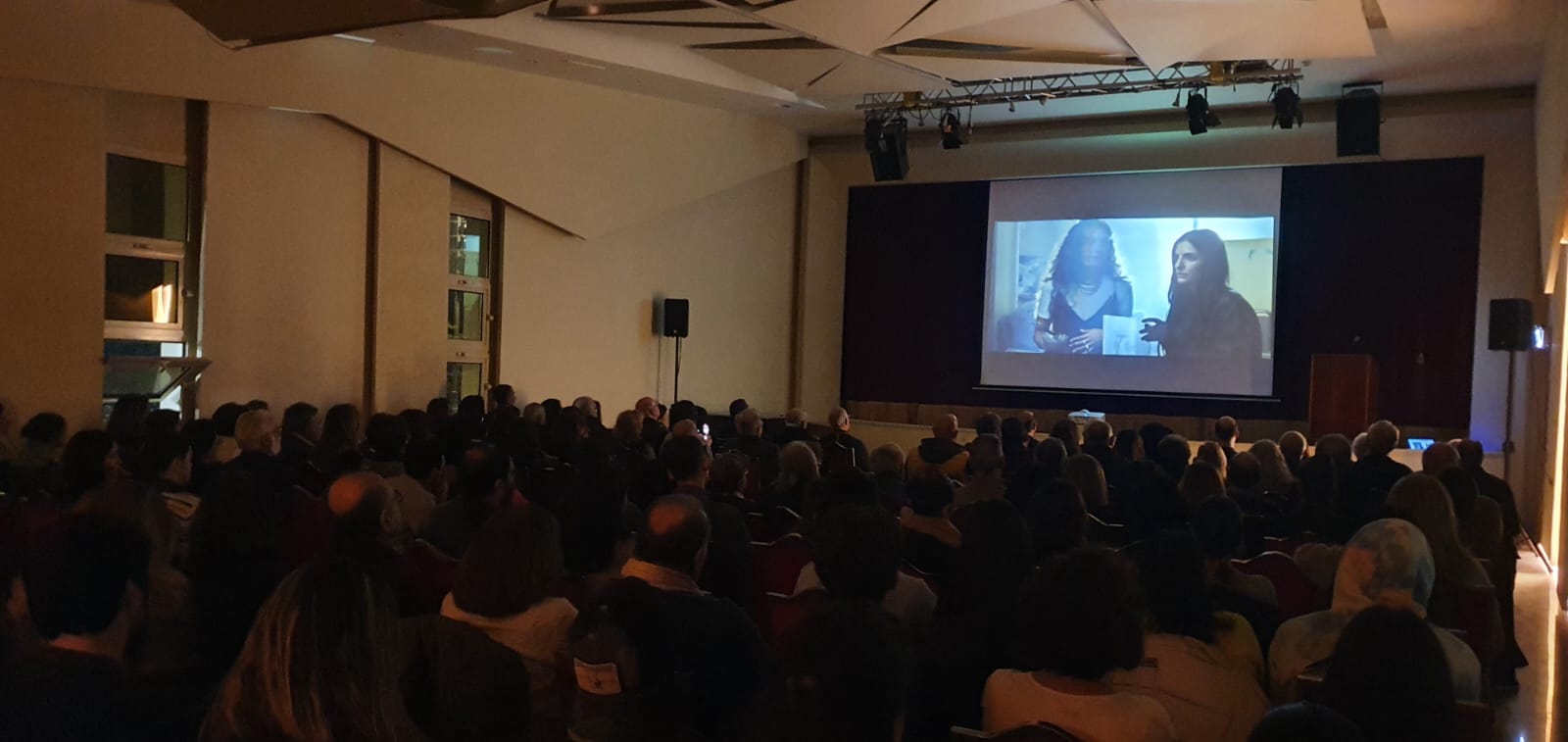 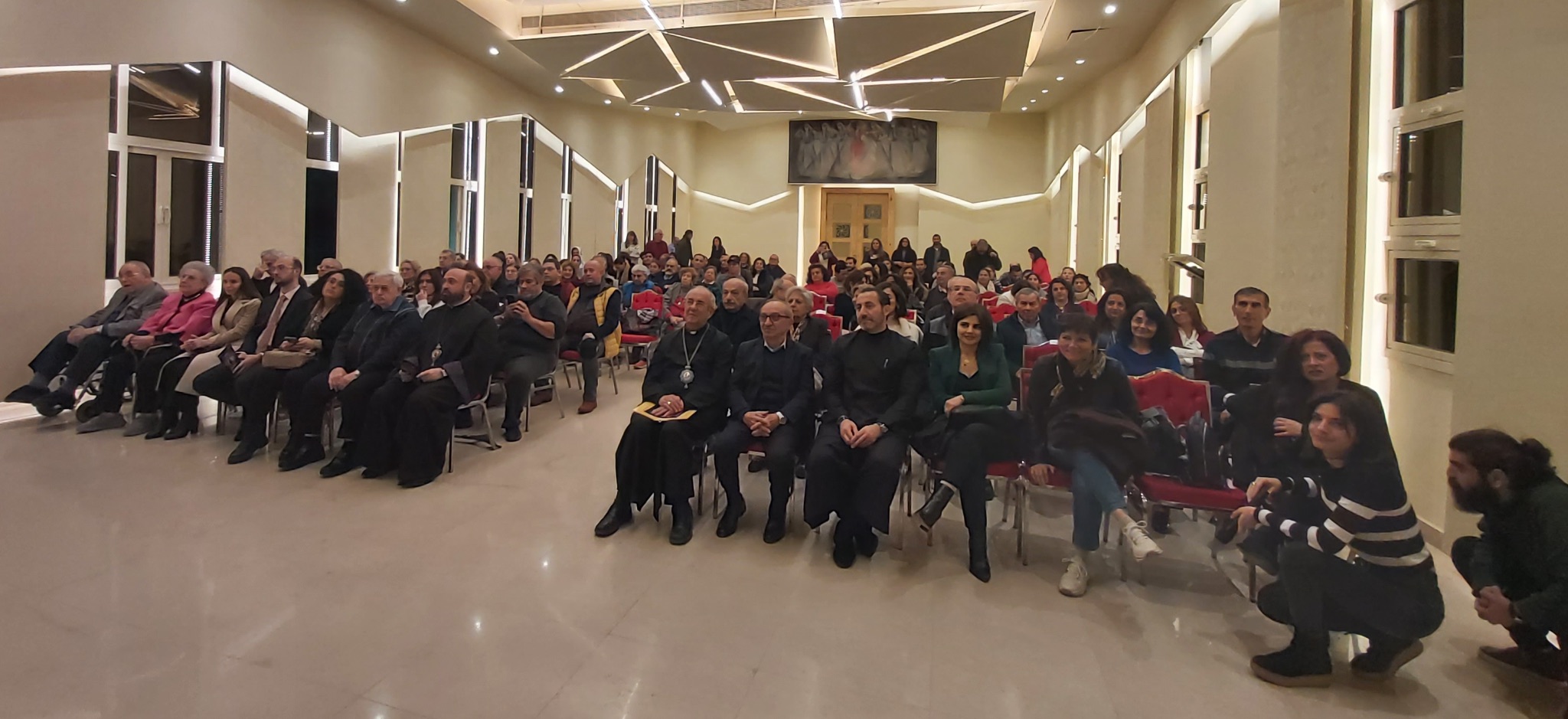 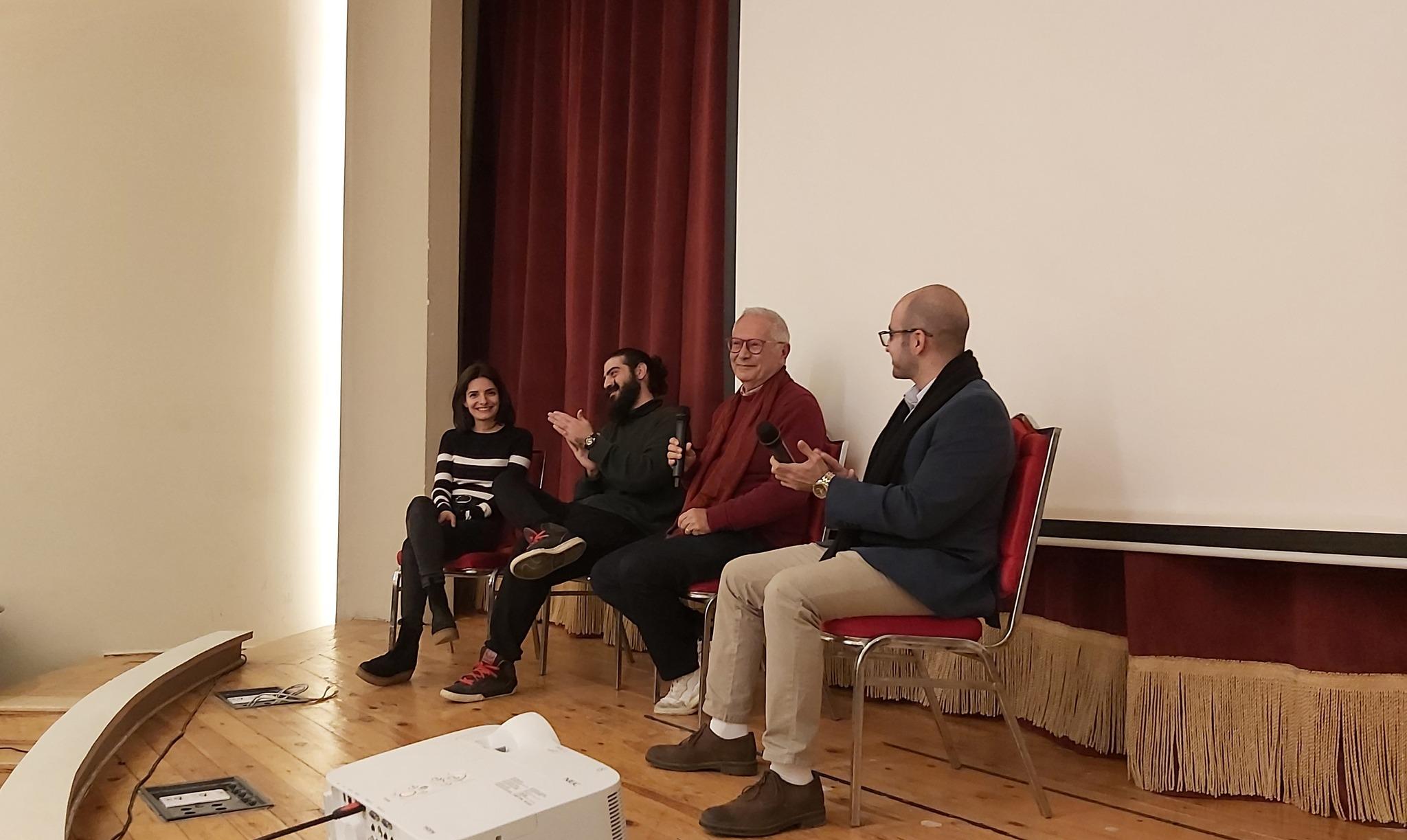 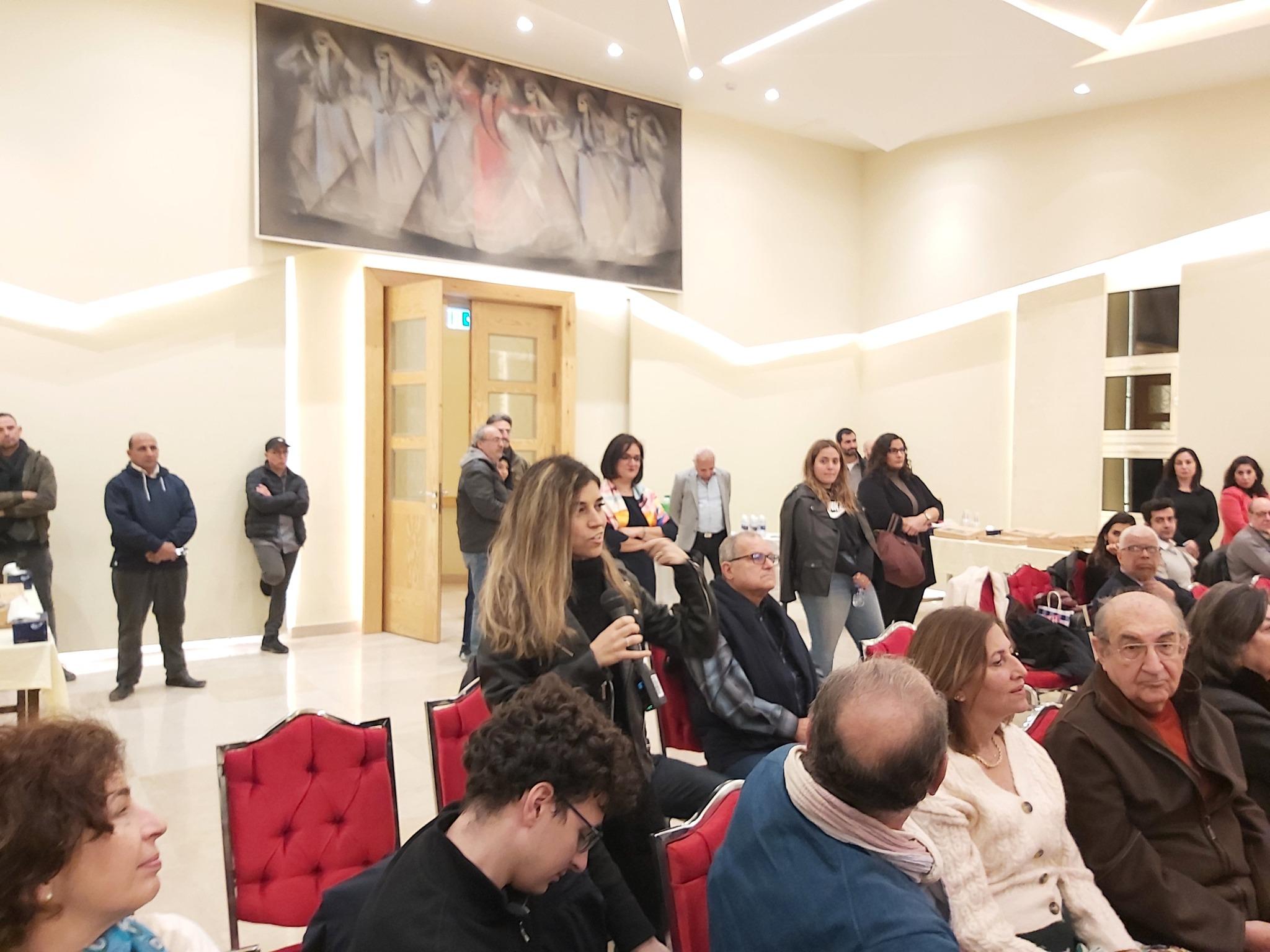 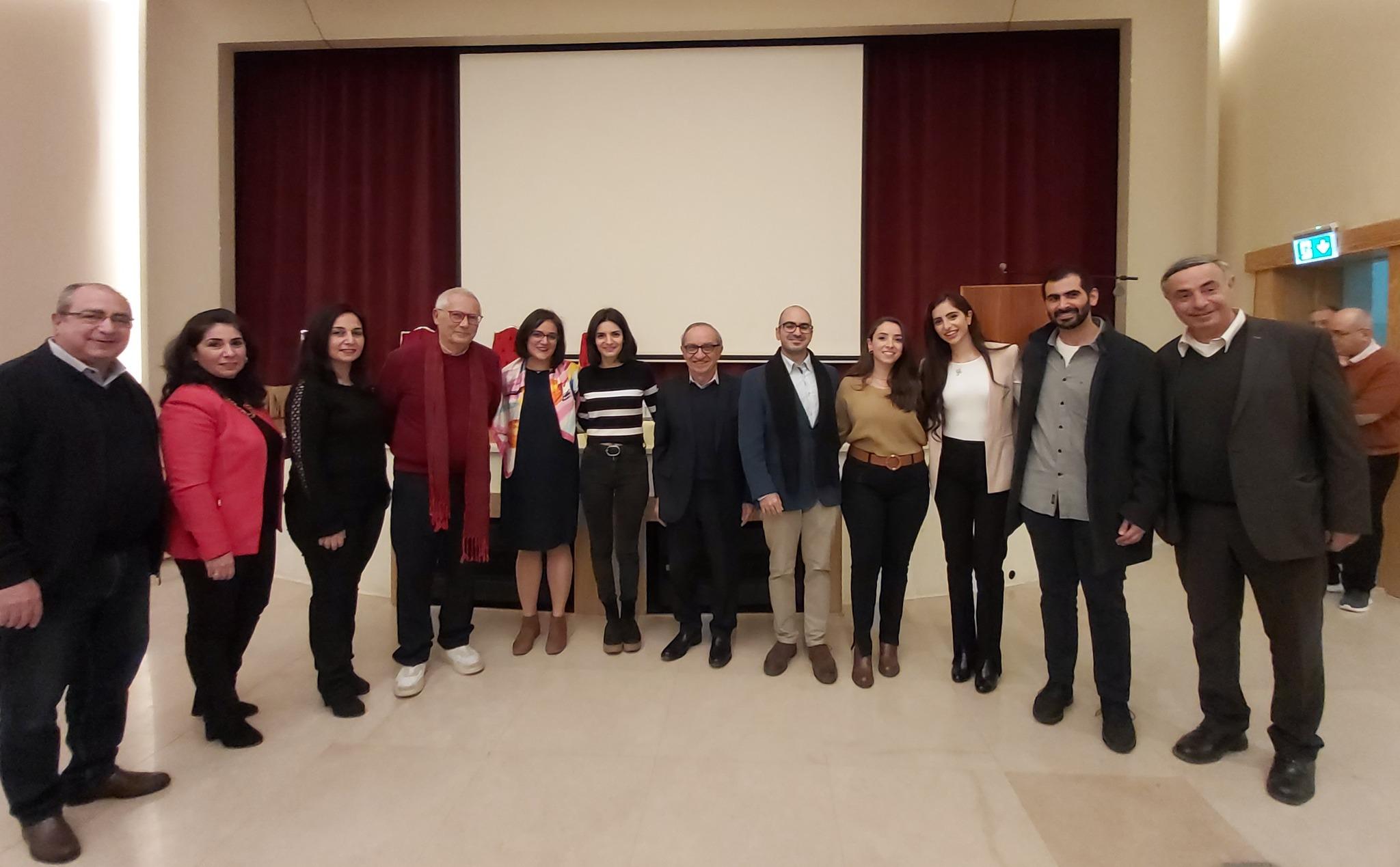 